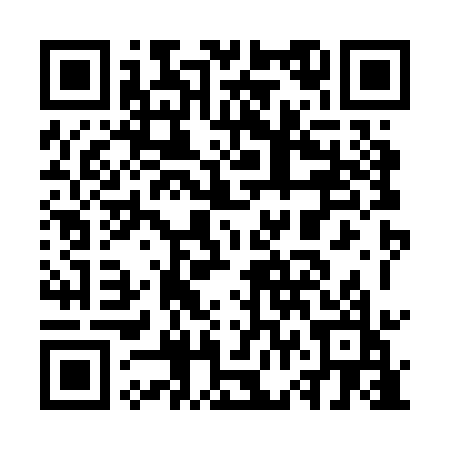 Prayer times for Kramkowo Lipskie, PolandWed 1 May 2024 - Fri 31 May 2024High Latitude Method: Angle Based RulePrayer Calculation Method: Muslim World LeagueAsar Calculation Method: HanafiPrayer times provided by https://www.salahtimes.comDateDayFajrSunriseDhuhrAsrMaghribIsha1Wed2:194:5812:275:367:5810:252Thu2:154:5612:275:378:0010:283Fri2:144:5412:275:388:0110:324Sat2:134:5212:275:398:0310:335Sun2:134:5012:275:408:0510:346Mon2:124:4812:275:418:0710:347Tue2:114:4612:275:428:0810:358Wed2:104:4512:275:438:1010:369Thu2:104:4312:275:448:1210:3610Fri2:094:4112:275:458:1310:3711Sat2:084:3912:275:468:1510:3812Sun2:074:3812:275:478:1610:3913Mon2:074:3612:275:488:1810:3914Tue2:064:3512:275:498:2010:4015Wed2:054:3312:275:508:2110:4116Thu2:054:3112:275:518:2310:4117Fri2:044:3012:275:528:2410:4218Sat2:044:2912:275:538:2610:4319Sun2:034:2712:275:538:2710:4320Mon2:034:2612:275:548:2910:4421Tue2:024:2412:275:558:3010:4522Wed2:024:2312:275:568:3210:4523Thu2:014:2212:275:578:3310:4624Fri2:014:2112:275:588:3510:4725Sat2:004:1912:275:588:3610:4726Sun2:004:1812:275:598:3710:4827Mon2:004:1712:286:008:3910:4928Tue1:594:1612:286:018:4010:4929Wed1:594:1512:286:018:4110:5030Thu1:594:1412:286:028:4210:5031Fri1:584:1312:286:038:4410:51